Programa „Tyrinėjanti mokykla“ (TM3) 2013/2014 m.m. PLANAVIMO FORMA Mieli Kūrybos agentai, Sveikiname jus, pradėjusius kūrybiško mokymosi projekto planavimo etapą! Prieš jus – 2013/2014 mokslo metų programos „Tyrinėjanti mokykla“ projekto Planavimo forma. Tikimės, kad ši forma padės jums užmegzti prasmingą dialogą tarp projekto partnerių: mokinių, mokytojų ir kūrėjų, leis užfiksuoti svarbiausius to dialogo rezultatus ir bendrus susitarimus, o mums, „Kūrybinių partnerysčių“ komandos nariams, suteiks vertingos informacijos apie jūsų mokyklos projektą.Kūrybos agentas yra atsakingas už Planavimo formos užpildymą ir pateikimą, tačiau planavimo formos turinys – visų kūrybiško mokymosi projekto partnerių atsakomybė ir įsipareigojimas. Todėl labai svarbu, kad jūs, bendradarbiaudami su Kuruojančiu mokytoju, sukurtumėte saugią ir atvirą erdvę, kurioje visi projekto dalyviai galėtų apmąstyti ir įvertinti savo mokymąsi, išsikelti kūrybiško mokymosi tikslus ir suplanuoti, kaip praktiškai ir kūrybiškai tuos tikslus pasiekti. Patirtis rodo, kad kūrybiško mokymosi projektų sėkmė labai priklauso nuo aktyvaus visų projekto partnerių įsitraukimo ir nuo to, ar jie aiškiai ir vienodai supranta projekto tikslus ir galimybes.Prieš pradėdami pildyti Planavimo formą, o dar geriau – prieš vykdami į mokyklą susitikti su kūrybiško mokymosi projekto dalyviais, atidžiai perskaitykite Gero kūrybos agento ABC skyrelį „Planavimo etapas“ ir Programos vadovą. Jame rasite išsamų Planavimo formos pildymo aprašymą, praktinių patarimų. Jeigu jums kils klausimų ar neaiškumų, iš karto kreipkitės į savo kuratorių mūsų komandoje.Užpildę pirmąją Planavimo formos dalį (1-5 ir 10-12 lentelės), įkelkite ją (Word formatu) į vidinę Kūrybos agentų platformą internete iki 2013 m. gruodžio 2 d.. Atidžiai perskaitę jūsų pateiktą Planavimo formos 1 dalį ir suteikę jums grįžtamąjį ryšį, iki 2013 m. gruodžio 20 d. jūsų mokyklos projektui priskirsime vieną ar kelis Kuriančius praktikus. Tuomet, surengę kelis planavimo susitikimus su Kuruojančiu ir dalykų mokytojais, mokiniais ir Kuriančiu praktiku, užpildykite antrą Planavimo formos dalį (6-9 lentelės). Visą užpildytą Planavimo formą (Word formatu) įkelkite į vidinę Kūrybos agentų platformą internete iki 2014 m. sausio 27 d. Paskutinį formos puslapį su parašais nuskenuokite ir įkelkite atskirai (PDF formatu). Sulaukite galutinės Planavimo formos patvirtinimo ir pradėkite projekto įgyvendinimo veiklas.Sėkmės!„Kūrybinių partnerysčių“ komanda1 DALISKŪRYBIŠKO MOKYMOSI PROJEKTAS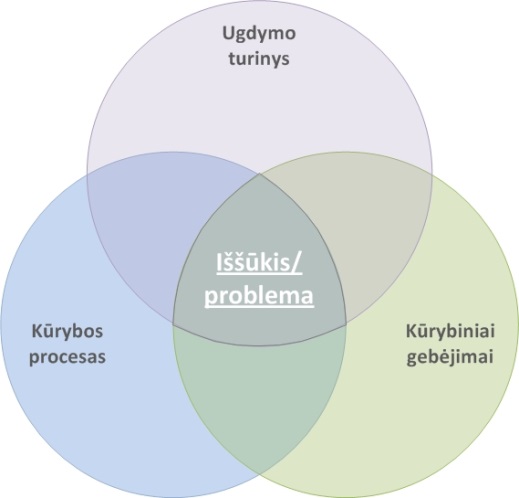 Aprašydami kūrybiško mokymosi projektą, vadovaukitės Tyrinėjimo srities elementų schema. Pagal šią schemą, projekto centre glūdi konkretus iššūkis ar problema, kurią mokykla nori spręsti projekto metu. Ši problema/iššūkis sprendžiamas, derinant bendrojo ugdymo turinį (konkrečius ugdymo dalykus ar programas), kūrybos procesą (konkretaus meno formą ar kūrybos praktiką) ir kūrybinių gebėjimų ugdymą (vieną ar kelis kūrybingumo įpročius: vaizduotę, smalsumą, atkaklumą, nuoseklią praktiką ir bendradarbiavimą). Ši schema turėtų padėti jums planuojant kūrybiško mokymosi projektą/us mokykloje. Daugiau apie Tyrinėjimo sritį galite paskaityti Programų vadovo skyriuje „Programos eiga. Planavimas“Ši planavimo formos dalis yra glaudžiai susijusi su prieš tai esančia dalimi, o ypač su konkrečia problema ar iššūkiu, kurį mokykla pasirinko spręsti kūrybiško mokymosi projekto metu. Dabartinės situacijos fiksavimas – tai projekto atspirties taškas, o laukiami pokyčiai – tai jūsų tikslas, projekto sėkmės rodiklis. Prieš pildydami šią dalį, pagalvokite ir pastebėkite, kaip praktiškai pasireiškia mokinių pasiekimai jūsų pasirinktoje srityje, jų požiūris į mokymąsi ir kūrybiškumas; iš ko sprendžiate apie dabartinę situaciją ir kaip suprasite, kad situacija pasikeitė.Apie 5 kūrybiško mąstymo įpročius galite paskaityti Programų vadovo skyriuje „Kūrybinių partnerysčių programa. „Kūrybinių partnerysčių“ tikslai“, o apie pokyčių fiksavimo būdus – Gero kūrybos agento ABCKūrybiško mokymosi projekto metu jame dalyvaujantys dalykų mokytojai tobulins savo kūrybiško mokymosi kompetenciją pagal akredituotą programą. Kvalifikacijos tobulinimas vyks darbo vietoje, bendradarbiaujant su išoriniais partneriais – kūrėjais, renginių metu, o taip pat vykdant nuolatinį įsivertinimą, geriausios ugdymo praktikos paiešką. Programoje dalyvaujantys mokytojai savo pažangą stebės ir vertins bendrai, kaip kolektyvas. Prieš pildant šią dalį, mokytojai turėtų sutarti, kuriose srityse jie labiausiai norėtų patobulėti ir savo pažangą stebėti bei fiksuoti.Daugiau apie mokytojų mokymąsi galite paskaityti Programų vadovo skyriuje „Kūrybinių partnerysčių programa. Pedagogų kvalifikacijos tobulinimas“Lentelėje apačioje prašome parašyti, kurie mokytojai dalyvauja projekte ir tobulina savo kūrybiško mokymosi kompetenciją. Šie mokytojai įsipareigoja bendradarbiauti su Kūrybos agentu, kartu su Kuriančiu praktiku vykdyti kūrybiško mokymosi veiklas, dalyvauti „Kūrybinių partnerysčių“ renginiuose ir vykdyti nuolatinę refleksiją. Įgyvendinus projektą, jiems bus įteikti kvalifikacijos tobulinimo pažymėjimai. 2 DALIS6-9 lentelės pildomos, prisijungus Kuriančiam praktikuiLentelėje apačioje prašome jūsų iš anksto suplanuoti pagrindines projekto veiklas. Tikimės, kad ši informacija padės projekto dalyviams geriau organizuoti laiką, o „Kūrybinių partnerysčių“ komandai ir regionų kuratoriams padės suplanuoti vizitus į mokyklas ir viešinti projektų veiklą. Suprantame, kad tai yra tik planas ir projekto eigoje jis gali keistis.1 DALIES tęsinysPARAŠAI1. PAGRINDINĖ INFORMACIJA APIE MOKYKLĄ IR JŪSŲ KONTAKTAI1. PAGRINDINĖ INFORMACIJA APIE MOKYKLĄ IR JŪSŲ KONTAKTAI1. PAGRINDINĖ INFORMACIJA APIE MOKYKLĄ IR JŪSŲ KONTAKTAI1. PAGRINDINĖ INFORMACIJA APIE MOKYKLĄ IR JŪSŲ KONTAKTAI1.1. Jūsų mokykla 1.1. Jūsų mokykla 1.1. Jūsų mokykla 1.1. Jūsų mokykla Mokyklos pavadinimasProjekto numerisSavivaldybėMokyklos adresas                                                                                   Mokyklos telefono Nr., el. pašto adresas Mokyklos tinklapis1.2. Jūsų kontaktaiVardas, pavardėTelefono nr.El. paštasKuruojantis mokytojasKūrybos agentas2. TYRINĖJIMO SRITIS IR PROJEKTO IDĖJA2.1. Vienu teiginiu ar klausimu suformuluokite projekto tyrinėjimo sritį.2.2. Parašykite, kuo ši tyrinėjimo sritis yra svarbi jūsų mokyklai ir jos veiklos tobulinimui.2.3. Aprašykite jūsų kūrybiško mokymosi projekto tyrinėjimo sritį. Rašydami atsakykite į šiuos klausimus:Kokią problemą bandysite spręsti projekto metu ar kokį iššūkį bandysite įveikti; Kokia klasė ar mokinių grupė dalyvaus kūrybiško mokymosi projekte ir kodėl;Kokius bendrojo ugdymo dalykus ar programas planuojate įtraukti į projektą ir kodėl;  Kokias meno formas ar kūrybinės veiklos rūšis planuojate įtraukti į projektą ir kodėl;Kokius kūrybinius gebėjimus (kūrybingumo įpročius) planuojate ugdyti projekto metu ir kodėl; Ką Jūs norite sužinoti ar geriau suprasti projekto metu tyrinėdami pasirinktą sritį, į kokius klausimus norėtumėte rasti atsakymus. 2.4. Aprašykite projekto idėją – kaip planuojate jungti pasirinktus tyrinėjimo srities elementus, kokias veiklas planuojate vykdyti (iki 250 žodžių). 2.5. Parašykite, kokios Kuriančio praktiko profesinės žinios, gebėjimai, žodynas, vertybės, asmeninės savybės ir ištekliai būtų naudingi, tyrinėjant jūsų pasirinktą sritį ir kodėl.Atsakymas į šį klausimą turėtų padėti projekto komandai parinkti būtent jūsų projektui tinkamiausią Kuriantį praktiką. 3. MOKINIŲ MOKYMASIS3. MOKINIŲ MOKYMASIS3. MOKINIŲ MOKYMASIS3.1. Mokinių kūrybingumo ugdymasIš sąrašo pasirinkite 1 ar kelis kūrybiško mąstymo įpročius, kurie yra tiesiogiai susiję su jūsų tyrinėjimo sritimi, ir kurių formavimąsi projekto metu stebėsite ir fiksuosite.3.1. Mokinių kūrybingumo ugdymasIš sąrašo pasirinkite 1 ar kelis kūrybiško mąstymo įpročius, kurie yra tiesiogiai susiję su jūsų tyrinėjimo sritimi, ir kurių formavimąsi projekto metu stebėsite ir fiksuosite.3.1. Mokinių kūrybingumo ugdymasIš sąrašo pasirinkite 1 ar kelis kūrybiško mąstymo įpročius, kurie yra tiesiogiai susiję su jūsų tyrinėjimo sritimi, ir kurių formavimąsi projekto metu stebėsite ir fiksuosite.Pažymėkite, kuriuos kūrybiško mąstymo įpročius stebėsiteAprašykite, koks šiuo metu yra tikslinės mokinių grupės kūrybingumas ir kokie duomenys tai įrodoKokių pokyčių tikitės projekto pabaigoje ir iš ko spręsite, kad jie įvykoVaizduotė Smalsumas Atkaklumas Bendradarbiavimas Nuosekli praktika 3.2. Mokinių pažanga, pasiekimai ir požiūris į mokymąsiŠioje dalyje aprašykite konkrečiai su jūsų tyrinėjimo sritimi susijusius mokinių pasiekimus. Tai gali būti konkretaus bendrojo ugdymo dalyko žinios, jų praktinis taikymas, kritinis mąstymas, saviraiška, mokėjimas mokytis, įsitraukimas į ugdymo procesą ir kt. Taip pat šioje dalyje aprašykite mokinių požiūrį į mokymąsi, kuris gali reikštis kaip pamokų lankomumas, aktyvumas pamokose, savarankiškumas ir kt.Pasirinkite bent 1 pasiekimų sritį ir bent 1 požiūrio į mokymąsi aspektą. Jei pasirinksite daugiau, pridėkite papildomų eilučių.3.2. Mokinių pažanga, pasiekimai ir požiūris į mokymąsiŠioje dalyje aprašykite konkrečiai su jūsų tyrinėjimo sritimi susijusius mokinių pasiekimus. Tai gali būti konkretaus bendrojo ugdymo dalyko žinios, jų praktinis taikymas, kritinis mąstymas, saviraiška, mokėjimas mokytis, įsitraukimas į ugdymo procesą ir kt. Taip pat šioje dalyje aprašykite mokinių požiūrį į mokymąsi, kuris gali reikštis kaip pamokų lankomumas, aktyvumas pamokose, savarankiškumas ir kt.Pasirinkite bent 1 pasiekimų sritį ir bent 1 požiūrio į mokymąsi aspektą. Jei pasirinksite daugiau, pridėkite papildomų eilučių.3.2. Mokinių pažanga, pasiekimai ir požiūris į mokymąsiŠioje dalyje aprašykite konkrečiai su jūsų tyrinėjimo sritimi susijusius mokinių pasiekimus. Tai gali būti konkretaus bendrojo ugdymo dalyko žinios, jų praktinis taikymas, kritinis mąstymas, saviraiška, mokėjimas mokytis, įsitraukimas į ugdymo procesą ir kt. Taip pat šioje dalyje aprašykite mokinių požiūrį į mokymąsi, kuris gali reikštis kaip pamokų lankomumas, aktyvumas pamokose, savarankiškumas ir kt.Pasirinkite bent 1 pasiekimų sritį ir bent 1 požiūrio į mokymąsi aspektą. Jei pasirinksite daugiau, pridėkite papildomų eilučių.Parašykite, ką konkrečiai stebėsiteParašykite, kokia yra dabartinė situacija jūsų pasirinktose srityse ir kokie duomenys tai įrodoKokių pokyčių tikitės projekto pabaigoje ir iš ko spręsite, kad jie įvyko4. MOKYTOJŲ MOKYMASIS Iš sąrašo pasirinkite ir pažymėkite 2-3 kūrybiško mokymosi kompetencijos sritis, kuriose jūsų mokyklos mokytojai labiausiai norėtų patobulėti ir savo pažangą stebėti bei fiksuoti. 4. MOKYTOJŲ MOKYMASIS Iš sąrašo pasirinkite ir pažymėkite 2-3 kūrybiško mokymosi kompetencijos sritis, kuriose jūsų mokyklos mokytojai labiausiai norėtų patobulėti ir savo pažangą stebėti bei fiksuoti. 4. MOKYTOJŲ MOKYMASIS Iš sąrašo pasirinkite ir pažymėkite 2-3 kūrybiško mokymosi kompetencijos sritis, kuriose jūsų mokyklos mokytojai labiausiai norėtų patobulėti ir savo pažangą stebėti bei fiksuoti. Pažymėkite, ko projekte dalyvaujantys mokytojai labiausiai norėtų išmoktiAprašykite, kokia yra dabartinė situacija pasirinktose srityse ir kokie duomenys tai įrodoKokių pokyčių tikitės projekto pabaigoje ir iš ko spręsite, kad jie įvykoKelti ugdymo iššūkius mokiniams ir patiems priimti iššūkius Eksperimentuoti ugdymo procese: taikyti naujas idėjas, žinias, įgūdžius ir požiūrius Įgalinti mokinius mokytis Naudoti refleksiją ugdymo procese Stebėti, fiksuoti  ir vertinti mokinių kūrybiškumą Užmegzti ir palaikyti partnerystės ir bendradarbiavimo santykius su mokiniais, kolegomis ir kūrėjais 5. DUOMENYS APIE MOKYTOJUS, KURIE DALYVAUS KŪRYBIŠKO MOKYMOSI PROJEKTEĮ kūrybiško mokymosi projektą TM3 įsitraukę 2-4 mokytojai5. DUOMENYS APIE MOKYTOJUS, KURIE DALYVAUS KŪRYBIŠKO MOKYMOSI PROJEKTEĮ kūrybiško mokymosi projektą TM3 įsitraukę 2-4 mokytojai5. DUOMENYS APIE MOKYTOJUS, KURIE DALYVAUS KŪRYBIŠKO MOKYMOSI PROJEKTEĮ kūrybiško mokymosi projektą TM3 įsitraukę 2-4 mokytojai5. DUOMENYS APIE MOKYTOJUS, KURIE DALYVAUS KŪRYBIŠKO MOKYMOSI PROJEKTEĮ kūrybiško mokymosi projektą TM3 įsitraukę 2-4 mokytojai5. DUOMENYS APIE MOKYTOJUS, KURIE DALYVAUS KŪRYBIŠKO MOKYMOSI PROJEKTEĮ kūrybiško mokymosi projektą TM3 įsitraukę 2-4 mokytojaiEil.Nr.Vardas, pavardėDalykasTelefono nr.El. paštas6. KURIANČIO PRAKTIKO KONTAKTINĖ INFORMACIJAJei projekte dirbs daugiau nei vienas Kuriantis praktikas, pridėkite papildomų eilučių6. KURIANČIO PRAKTIKO KONTAKTINĖ INFORMACIJAJei projekte dirbs daugiau nei vienas Kuriantis praktikas, pridėkite papildomų eilučių6. KURIANČIO PRAKTIKO KONTAKTINĖ INFORMACIJAJei projekte dirbs daugiau nei vienas Kuriantis praktikas, pridėkite papildomų eilučių6. KURIANČIO PRAKTIKO KONTAKTINĖ INFORMACIJAJei projekte dirbs daugiau nei vienas Kuriantis praktikas, pridėkite papildomų eilučių6. KURIANČIO PRAKTIKO KONTAKTINĖ INFORMACIJAJei projekte dirbs daugiau nei vienas Kuriantis praktikas, pridėkite papildomų eilučiųVardas, pavardėKūrybos sritisTelefono nr.El. paštas7. DETALUS PROJEKTO APRAŠYMAS  7.1. Kūrybiško mokymosi projekto pavadinimas7.2. Šioje dalyje detalizuokite projekto idėją. Rašydami, atsakykite į šiuos klausimus:Ar ir kaip, planavimo metu prisijungus Kuriančiam praktikui, pasikeitė projekto idėja;Kokias pasirinktų bendrojo ugdymo dalykų temas nagrinėsite projekto metu;Kokias kūrybines veiklas planuojate vykdyti;Kokių priemonių reikės projekto įgyvendinimui (ką pirksite, nuomosite).8. DETALUS PROJEKTO ĮGYVENDINIMO PLANAS 8. DETALUS PROJEKTO ĮGYVENDINIMO PLANAS 8. DETALUS PROJEKTO ĮGYVENDINIMO PLANAS Data / laikotarpis, sesijų skaičiusVeikla ir veiklos dalyviai (KA, KP, dalyko mokytojai, mokiniai, tėvai, t.t.)Trumpas veiklos (ir vaidmenų) aprašymas 9. KURIANČIO PRAKTIKO MOKYMASISIš sąrašo pasirinkite ir pažymėkite 2-3 kompetencijos sritis, kuriose Kuriantis praktikas labiausiai norėtų patobulėti ir savo pažangą stebėti bei fiksuoti. 9. KURIANČIO PRAKTIKO MOKYMASISIš sąrašo pasirinkite ir pažymėkite 2-3 kompetencijos sritis, kuriose Kuriantis praktikas labiausiai norėtų patobulėti ir savo pažangą stebėti bei fiksuoti. 9. KURIANČIO PRAKTIKO MOKYMASISIš sąrašo pasirinkite ir pažymėkite 2-3 kompetencijos sritis, kuriose Kuriantis praktikas labiausiai norėtų patobulėti ir savo pažangą stebėti bei fiksuoti. Kompetencijos sritisAprašykite, kokia yra dabartinė situacija pasirinktose srityse ir kokie duomenys tai įrodoKokių pokyčių tikitės projekto pabaigoje ir iš ko spręsite, kad jie įvykoPastebėti ugdymo iššūkius ir kūrybiškai juos spręsti Užmegzti ir palaikyti partnerystės ir bendradarbiavimo santykius su mokiniais, įtraukti juos į kūrybos procesą, dalintis autoryste ir atsakomybe Užmegzti ir palaikyti partnerystę su mokytojais, dalintis patirtimi, autoryste ir atsakomybe Pritaikyti savo profesinę patirtį kūrybiškam ugdymui –perduoti savo žinias, įgūdžius, vertybes ir idėjas mokymosi kontekste Reflektuoti savo pačių veiklą ir mokymąsi Ugdyti savo pačių kūrybiškumą profesinėje srityjeSugebėti dirbti nepalankioje aplinkoje – atvirai priimti iššūkius, drįsti rizikuoti 10. PROJEKTO PARTNERIŲ BENDRADARBIAVIMAS 10.1. Šioje dalyje parašykite projekto partnerių bendradarbiavimą planavimo procese: Koks buvo Kūrybos agento, Kuruojančio mokytojo, Kuriančio praktiko, dalyko mokytojų, mokinių, kitų mokyklos bendruomenės narių indėlis;Kas padėjo bendradarbiauti, o kas trukdė.10.2. Remdamiesi projekto planavimo patirtimi, parašykite, kaip užtikrinsite tolesnį visų projekto partnerių įsitraukimą ir bendradarbiavimą:Ką tęsite, o ką keisite;Kaip valdysite krizines, konfliktines situacijas;Ar ir kaip į projektą įtrauksite mokinių tėvus, šeimos narius bei kitus mokyklos bendruomenės narius.10.3. Kaip projekte dalyvaujantys mokytojai planuoja dalintis kūrybiško mokymosi patirtimi su kolegomis savo mokykloje ir iš kitų mokyklų?11. VAIZDO INFORMACIJOS RINKIMAS IR VIEŠINIMAS11. VAIZDO INFORMACIJOS RINKIMAS IR VIEŠINIMAS11.1. Pažymėkite, kokiu būdu mokykla duoda sutikimą fotografuoti, filmuoti projekte dalyvaujančius mokinius ir viešinti medžiagą projekto sklaidos tikslais11.1. Pažymėkite, kokiu būdu mokykla duoda sutikimą fotografuoti, filmuoti projekte dalyvaujančius mokinius ir viešinti medžiagą projekto sklaidos tikslaisPasirašyta „Kūrybinių partnerysčių“ sutikimo formaRaštiški tėvų sutikimai11.2. Nurodykite fotografavimo ir viešinimo apribojimus, jei tokie yra.11.2. Nurodykite fotografavimo ir viešinimo apribojimus, jei tokie yra.12. KONTROLINIS SĄRAŠASPažymėkite varnele langelyje, patvirtindami, kad: 12. KONTROLINIS SĄRAŠASPažymėkite varnele langelyje, patvirtindami, kad: Atsakėte į visus pateiktus klausimus.Kūrybos agentai, Kuriantys praktikai, mokytojai, mokyklos administracijos atstovas ir mokiniai dalyvavo šio kūrybiško mokymosi projekto planavime.Šioje anketoje pateikta informacija yra teisinga.______________________________________________________________________Mokyklos pavadinimas______________________________________________________________________Mokyklos pavadinimas______________________________________________________________________Mokyklos pavadinimas______________________________________________________________________Mokyklos pavadinimasVardas, pavardėParašasDataKuriantis praktikasKuruojantis mokytojasKūrybos agentas